RAPORT PRIVIND SITUAŢIA HIDROMETEOROLOGICĂ ŞI A CALITĂŢII MEDIULUIîn intervalul 10.03.2018, ora 08.00 – 11.03.2018, ora 08.00I.	SITUAŢIA HIDROMETEOROLOGICĂ1. Situaţia şi prognoza hidro pe râurile interioare şi Dunăre din 11.03.2018, ora 7.00RÂURIEste în vigoare avertizarea hidrologică nr. 6, vizând scurgeri importante pe versanţi, torenți și pâraie, viituri rapide pe râurile mici, cu posibile efecte de inundații locale, și creșteri de debite și niveluri, cu posibile depăşiri ale COTELOR DE APĂRARE, astfel:COD GALBEN (depăşiri ale COTELOR DE ATENŢIE):-până la data de 11.03.2018, la ora 22:00, pe râurile din bazinele hidrografice: Drincea, Desnăţui (judeţele Mehedinţi şi Dolj), afluenţii Motrului aval s.h. Broşteni (judeţul Mehedinţi), Teslui (afluent al Oltului inferior) – judeţele Dolj şi Olt, Mureş – bazin superior amonte s.h. Luduş (judeţele Harghita şi Mureş), Târnava Mică, Târnava Mare (judeţele Harghita, Mureş, Sibiu şi Alba), Arieş – bazin superior şi mijlociu (judeţele Alba şi Cluj); -până la data 12.03.2018, la ora 16:00, pe râurile din bazinele hidrografice: Călmăţui (judeţele Olt şi Teleorman), Neajlov - bazin aval s.h. Vadu Lat (judeţele Giurgiu şi Teleorman), Vişeu, Iza, Tur, Lăpuş (judeţele Maramureş şi Satu Mare), Someşul Mare – bazin superior şi afluenţii din bazinele mijlociu şi inferior (judeţul Bistriţa Năsăud);COD PORTOCALIU (depăşiri ale COTELOR DE INUNDAŢIE):-până la data de 11.03.2018, la ora 12:00, pe râurile din bazinele hidrografice: Neajlov (sector aval S.H. Vadu Lat), Câlniştea (afluent al râului Neajlov) - judeţele Giurgiu şi Teleorman.Debitele au fost, în general, în creștere, ca efect al cedării apei din stratul de zăpadă, propagării şi evoluţiei formaţiunilor de gheaţă, exceptând Crişul Alb, Moraviţa, Caraş, Nera, cursurile superioare şi mijlocii ale Begăi, Timişului, Bârzavei, cursurile superioare ale Crasnei, Barcăului şi cursurile inferioare ale Crişului Negru, Olteţului şi Vedei, unde au fost în scădere.Pe râurile din Dobrogea debitele au fost relativ staţionare. Se situează peste:-COTELE DE INUNDAŢIE râurile la următoarele stații hidrometrice: Călmăţui – Crângu (120+61)-jud. TR, Neajlov – Călugăreni (260)-jud. GR, Glavacioc – Crovu (250+10)-jud. GR;-COTELE DE ATENȚIE râurile la următoarele stații hidrometrice: Crasna – Domăneşti (400+50)-jud. SM, Bârzava – Partoş (50+4)-jud. TM, Teslui - Reşca (310+12)-jud. OT, Urlui – Furculeşti (150+23)-jud. TR, Vl. Câinelui – Vârtoapele (200+40)-jud. TR, Neajlov – Vadu Lat (150+18)-jud. GR, Dâmboviţa – Dragomireşti (200+5)-jud. IF.Formaţiunile de gheaţă (gheaţă la maluri, nǎboi, pod de gheaţă) au fost în diminuare, restrângere și eliminare, fiind prezente izolat în bazinul Vişeului, pe unii afluenţi ai Someşului Mare, în bazinul superior al Mureşului, pe unii afluenţi ai Oltului superior şi mijlociu şi pe majoritatea râurilor din bazinele Siretului şi Prutului.Debitele se situează, în general, la valori peste mediile lunare multianuale, exceptând cursul Siretului şi râurile din bazinele hidrografice Moldova, Bistriţa, Prut şi Bârlad, unde se situează la valori cuprinse între 20% şi 90% din acestea.Debitele vor fi, în general, în creștere ca efect combinat al precipitaţiilor lichide slabe prognozate, cedării apei din stratul de zăpadă, propagării şi evoluţiei formaţiunilor de gheaţă, exceptând râurile din bazinele hidrografice: Crasna, Barcău, Bega, Bârzava, Moraviţa, Caraş, Nera, cursul mijlociu şi inferior al Timişului şi cursurile inferioare ale Crişurilor, unde vor fi în scădere.Pe râurile din Dobrogea, debitele vor fi relativ staţionare.Sunt posibile scurgeri importante pe versanţi, torenţi, pâraie, viituri rapide pe râurile mici, cu posibile efecte de inundaţii locale, creşteri de debite şi niveluri cu depăşiri ale COTELOR DE APĂRARE pe unele râuri din Maramureş, Oltenia şi Muntenia .Ca urmare a propagării viiturilor formate anterior se vor menţine peste COTELE DE ATENȚIE cursurile mijlocii şi inferioare ale unor râuri din vestul şi sudul ţării, cu valori de până la 50 de cm. Formaţiunile de gheaţă (gheaţă la maluri, nǎboi, pod de gheaţă) vor fi în diminuare, restrângere şi eliminare, determinând în evoluţia lor variaţii de niveluri şi debite.DUNĂREDebitul la intrarea în ţară (secţiunea Baziaş) în intervalul 11-12.03.2018 a fost în creştere, având valoarea de 7500 m3/s, peste media multianuală a lunii martie (6700 m3/s).În aval de Porţile de Fier, debitele au fost în creștere.Debitul la intrarea în ţară (secţiunea Baziaş) va fi în creştere (8100 m3/s).În aval de Porţile de Fier debitele vor fi în creştere. 2. Situaţia meteorologică în intervalul 10.03.2018, ora 08.00 –11.03.2018, ora 06.00În ţară, vremea a fost mai caldă decât în mod normal la această dată în cea mai mare parte a teritoriului, chiar deosebit de caldă în special în regiunile sud-vestice și sudice. Temperaturile maxime s-au încadrat între 7 grade la Darabani, Suceava, Stânca Ștefănești și Rădăuți și 19 grade la Băile Herculane. Cerul a fost temporar noros în sud-vest și sud și mai mult noros în rest. A plouat slab pe parcursul zilei în Maramureș și pe arii restrânse în Transilvania și în Moldova, iar noaptea, izolat, în Banat, Crișana și Oltenia. În nordul Carpaților Orientali și în vestul Carpaților Meridionali precipitațiile au fost mixte. Vântul a suflat slab și moderat, cu unele intensificări pe crestele montane înalte. Stratul de zăpadă, deși în ușoară diminuare, s-a menținut la munte unde, conform măsurătorilor de pe platformele stațiilor meteo, avea până la 200 cm în Masivul Făgăraș (la peste 2000 m altitudine), în timp ce în zonele joase mai era prezent doar izolat în nordul Moldovei (până la 2 cm) și în estul Transilvaniei (până la 8 cm). La ora 06.00 se înregistrau valori termice cuprinse între 1 grad la Gura Portiței, Joseni, Întorsura Buzăului, Miercurea Ciuc, Tecuci, Târgu Secuiesc și Toplița și 12 grade la Oravița.La Bucureşti, vremea a devenit deosebit de caldă pentru această dată, astfel încât temperatura maximă a fost de 17 grade la toate stațiile meteo. Cerul a fost temporar norors, iar vântul a suflat slab și moderat. La ora 06.00 erau 4 grade la Băneasa, 5 grade la Afumați și 7 grade la Filaret.3. Prognoza meteorologică în intervalul 11.03.2018, ora 08.00 –12.03.2018, ora 08.00În ţară, vremea va fi deosebit de caldă pentru această perioadă în cea mai mare parte a teritoriului, astfel încât temperaturile maxime se vor încadra între 10 și 20 de grade, iar cele minime vor fi cuprinse, în general, între 0 și 10 grade. În vest, nord-vest și centru cerul va fi mai mult noros, ziua va ploua izolat, însă noaptea aria ploilor, în general slabe, va fi în extindere. În celelalte regiuni, cerul va fi variabil, cu înnorări temporare în primele ore ale zilei, dar în special noaptea, când va ploua pe arii restrânse, cu precădere în zonele deluroase. La munte, la peste 1800 m altitudine, vor fi precipitații mixte. Vântul va sufla slab și moderat, cu intensificări pe crestele montane, iar în a doua parte a intervalului și în regiunile vestice, dimineața și noaptea vor fi condiții de ceață.La Bucureşti, vremea va fi deosebit de caldă pentru această perioadă, astfel încât temperatura maximă se va situa în jurul valorii de 18 grade, iar cea minimă va fi de 4...5 grade. Cerul va fi variabil, cu înnorări noaptea, dar condițiile de ploaie slabă, trecătoare, vor fi reduse. Vântul va sufla slab până la moderat.4. Buletin nivometeorologic pentru masivele Bucegi şi Făgăraş (versantul nordic) emis pentru perioada 10.03.2018, ora 20.00 – 11.03.2018, ora 20.00Starea vremii şi evoluţia stratului de zăpadă în ultimele 24 de ore:Vremea a fost mai caldă decât normalul termic al perioadei. Cerul a fost variabil, cu unele înnorări temporare. Vântul a suflat slab și moderat cu intensificări izolate, ce au atins la rafale 64 km/h la Vârful Lăcăuți. Local s-a semnalat ceață.  Stratul de zăpadă a scăzut în întreaga zonă montană monitorizată cu până la 3 cm, iar la ora 14.00 măsura: 201 cm la Bâlea-Lac, 132 cm la Vârful Omu, 66 cm la Sinaia, 36 cm la Predeal şi 27 cm la Fundata.  Evoluţia vremii în intervalul 10.03.2018, ora 20.00 – 11.03.2018, ora 20.00: Vremea se va menține caldă pentru această perioadă. Cerul va fi variabil, temporar noros. Trecător şi izolat, mai ales în prima jumătate a intervalului, se vor semnala precipitații mixte slabe. Vântul va sufla slab și moderat, cu intensificări izolate pe creste. Local se va semnala ceaţă.Peste 1800 m: temperaturi minime: -7...-4 gr.C; temperaturi maxime: -2...2 gr.C;Sub 1800 m: temperaturi minime: -4...0 gr.C; temperaturi maxime: 2...10 gr.C.Stabilitatea şi evoluţia stratului de zăpadă:  La altitudini de peste 1800 m: RISC ÎNSEMNAT (3): în timpul zilei, sub acţiunea insolaţiei şi a temperaturilor relativ ridicate, stratul de zăpadă va continua să se taseze şi să se umezească în partea superioară. În interior se regăsesc structurile de placă mai vechi, stratul este alcătuit din cristale faţetate, de tip cupă şi rotunde, cu mai multe cruste intercalate. Pe pante suficient de înclinate stratul umezit de la suprafaţă poate aluneca în timpul zilei în mod spontan, ducând la declanşarea avalanşelor de topire de suprafaţă, în unele cazuri putând angrena şi straturile mai vechi, riscul fiind amplificat în condiţii de supraîncărcare.  La altitudini mai mici de 1800 m: RISC ÎNSEMNAT (3): sub acţiunea insolaţiei, a temperaturilor pozitive şi, izolat, a ploilor, zăpada va continua să se topească, apa rezultată pătrunzând în strat şi umezindu-l. Astfel se pot declanşa avalanşe spontane de topire, riscul fiind amplificat la supraîncărcarea cu turişti sau schiori, în anumite situaţii putând fi angrenat întreg stratul de zăpadă.  Legenda:II. CALITATEA APELORNu au fost semnalate evenimente deosebite. III. CALITATEA MEDIULUIÎn domeniul aeruluiNu au fost semnalate evenimente deosebite.2. 	În domeniul solului şi vegetaţieiNu au fost semnalate evenimente deosebite.3. 	În domeniul supravegherii radioactivităţii mediului Menționăm că pentru factorii de mediu urmăriți nu s-au înregistrat depăşiri ale limitelor de avertizare/alarmare și nu s-au semnalat evenimente deosebite. Parametrii constataţi la staţiile de pe teritoriul României s-au situat în limitele normale de variație ale fondului natural.4. 	În municipiul BucureştiÎn ultimele 24 de ore sistemul de monitorizare a calităţii aerului în municipiul Bucureşti nu a semnalat depăşiri ale pragurilor de informare şi alertă.                             DIRECȚIA DE COMUNICAREPESTE 1800 mPESTE 1800 mSUB 1800 mSUB 1800 mFĂGĂRAŞRISC ÎNSEMNAT (3)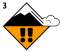 RISC ÎNSEMNAT (3)BUCEGIRISC ÎNSEMNAT (3)RISC ÎNSEMNAT (3)Gradul de riscStabilitatea stratului de zăpadăProbabilitatea de declanşare a avalanşelor5-foartemareInstabilitatea stratului de zăpadă este generalizată.Chiar şi pe pantele puţin abrupte se pot produce spontan numeroase avalanşe de mari, adesea chiar foarte mari dimensiuni.4-mareStratul de zăpadă este puţin stabilizat pe majoritatea pantelor suficient de înclinate*.Declanşarea avalanşelor este probabilă chiar şi printr-o slabă supraîncarcare**, pe numeroase pante suficient de înclinate. În anumite situaţii sunt de aşteptat numeroase declanşări spontane de avalanşe  de dimensiuni medii şi adesea chiar mari.3-însemnatPe numeroase pante suficient de înclinate*, stratul de zăpadă este mediu sau puţin stabilizat.Declanşarea avalanşelor este posibilă chiar în condiţiile unei slabe supraîncărcări**, mai ales pe pantele descrise în buletin. În anumite situaţii sunt posibile unele declanşări spontane de avalanşe medii şi câteodată chiar mari.2-moderatPe anumite pante suficient de înclinate*, stratul de zăpadă este mediu stabilizat; în rest este stabil.Declanşările de avalanşe sunt posibile mai ales la supraîncărcări mari** şi pe unele pante suficient de înclinate ce sunt descrise în buletin. Nu sunt aşteptate declanşările spontane de avalanşe de mare amploare.1-redusStratul de zăpadă este în general stabilizat pe majoritatea pantelor.Declanşarea avalanşelor este posibilă doar izolat pe pantele foarte înclinate şi în cazul unei supraîncărcări mari**. Spontan se pot produce doar curgeri sau avalanşe de mici dimensiuni.